ПОСТАНОВЛЕНИЕОб     утверждении     муниципальной        программы сельское поселение Кошехабльского района  на 2018 год»«Противодействие  коррупции в  муниципальном  образовании  Ходзинское Руководствуясь Федеральным законом от 25 декабря 2008 года № 273-ФЗ «О противодействии коррупции», Указом Президента Российской Федерации от 13 марта 2012 года № 297 «О Национальном плане противодействия коррупции на 2012-2013 годы и внесении изменений в некоторые акты Президента Российской Федерации по вопросам противодействия коррупции»,  в целях противодействия коррупции администрация муниципального образования Ходзинское сельское поселение Кошехабльского района                                                    постановляет:Утвердить муниципальную  программу «Противодействие коррупции в муниципальном образовании Ходзинское сельское поселение на 2018 год» согласно приложению.Назначить ответственным по противодействию коррупции в муниципальном образовании Ходзинское сельское поселение» Афашагову З.Т.Опубликовать настоящее постановление в газете «Кошехабльские вести».Контроль за исполнением настоящего постановления оставляю за собой.Глава МО «Ходзинское сельское поселение»:                                         Р.М.Тлостнаков                                                                                                                                            УТВЕРЖДЕН  постановлением №_______________  года(приложение)
ПАСПОРТ ПРОГРАММЫХарактеристика проблемы, обоснование необходимости ее решения программным методомОдним из эффективных механизмов противодействия коррупции является формирование и проведение антикоррупционной политики в органах местного самоуправления.Практика свидетельствует, что противодействие коррупции не может сводиться только к привлечению к ответственности лиц, виновных в коррупционных нарушениях, необходима система правовых, экономических, образовательных, воспитательных, организационных и иных мер, направленных на предупреждение коррупции, устранение причин ее порождающих. Несмотря на то, что органы местного самоуправления муниципального  образования самостоятельны в решении вопросов противодействия коррупции, организация работы по данному направлению осуществляется комплексно на всех уровнях власти в рамках единой антикоррупционной политики. Регулирование отношений в сфере противодействия коррупции осуществляется в соответствии с Федеральным законом «О противодействии коррупции», Указами  Президента РФ «О национальной стратегии противодействия коррупции и Национальном плане противодействия коррупции на 2010-2011 годы» и «О национальном плане противодействия коррупции на 2012-2013 годы и внесении изменений в некоторые акты Президента Российской Федерации по вопросам противодействия коррупции», иными нормативными правовыми актами  Республики Адыгея и муниципальными правовыми актами  муниципального образования Ходзинское сельское поселение, направленными на противодействие коррупции. В рамках организации антикоррупционной деятельности на территории муниципального образования Ходзинское сельское поселение в настоящее время действует положение по  противодействию коррупции в органах местного самоуправления.На официальном сайте муниципального образования администрации будет создана специальная вкладка  «Коррупция», в целях обеспечения возможности граждан на обращение по фактам коррупции в администрации установлен почтовый ящик для приёма жалоб и предложений,  администрации организовано проведение проверок соблюдения муниципальными служащими ограничений и запретов, связанных с муниципальной службой, проверок достоверности и полноты сведений, представляемых муниципальными служащими, гражданами, претендующими на замещение должностей муниципальной службы);- формирование правовой основы обеспечения антикоррупционной деятельности,    определен перечень должностей муниципальной службы, при назначении на которые и при замещении которых муниципальные служащие обязаны предоставлять сведения о своих доходах, об имуществе и обязательствах имущественного характера, а так же сведения о доходах, об имуществе и обязательствах имущественного характера своих супруги (супруга) и несовершеннолетних детей;  утвержден порядок проведения антикоррупционной экспертизы муниципальных правовых актов и их проектов); Несмотря на принятые меры, коррупция по-прежнему затрудняет нормальное функционирование общественных механизмов, вызывает у населения серьёзную тревогу и недоверие к органам местного самоуправления, создаёт негативный имидж муниципального служащего, снижая его социальную и инвестиционную привлекательность. Одной из нерешенных проблем остается низкий уровень правовой грамотности населения, отсутствие механизмов вовлечения граждан в сферу активной антикоррупционной деятельности. Данные обстоятельства обуславливают необходимость решения проблемы программным методом, что позволит обеспечить комплексность и последовательность проведения антикоррупционных мер, оценку их эффективности и контроль за результатами. Реализация Программы будет способствовать совершенствованию системы противодействия коррупции в  муниципальном образовании Ходзинское сельское поселение, повышению эффективности деятельности органов местного самоуправления.II. Цель и задачи программыЦель Программы: создание эффективной системы противодействия коррупции в муниципальном образовании Ходзинское сельское поселение. Для достижения поставленной цели необходимо решить следующие задачи:1) обеспечение правовых и организационных мер, направленных на противодействие коррупции; 2) совершенствование механизма контроля соблюдения ограничений и запретов, связанных с прохождением муниципальной службы; 3) противодействие коррупции в сфере размещения заказов на поставки товаров, выполнения работ, оказания услуг для муниципальных нужд; 4) организация антикоррупционного образования и пропаганды, формирование нетерпимого отношения к коррупции; 5) противодействие коррупции в сферах, где наиболее высоки коррупционные риски (земельные и имущественные отношения).III. Сроки реализации программыСроки реализации Программы - 2018 год.IV. Система программных мероприятийV. Ресурсное обеспечение ПрограммыОбщий объем финансирования за счет средств местного бюджета в 2018 году составит - 3,0 тыс. рублей, в том числе по годам:2018 г. - 3,0 тыс. рублейVI. Оценка ожидаемой эффективности от реализации Программы. Целевые индикаторы (показатели) ПрограммыРеализация мероприятий Программы позволит: - снизить уровень коррупционных рисков при решении вопросов местного значения и исполнения отдельных государственных полномочий, предоставлении муниципальных услуг, повышении их качества и доступности; - повысить качество муниципальных правовых актов за счет проведения антикоррупционной экспертизы, усовершенствовать правовую базу по противодействию коррупции; - создать условия для обеспечения открытости, здоровой конкуренции и объективности при размещении заказов на поставки товаров, выполнение работ и оказании услуг для муниципальных нужд; - привлечь представителей общественности к осуществлению антикоррупционного контроля за деятельностью органов местного самоуправления  муниципального образования Ходзинское сельское поселение;- повысить профессиональный уровень муниципальных служащих в вопросах противодействия коррупции; - сформировать систему открытости и доступности информации о деятельности органов местного самоуправления при выработке и принятии решения по важнейшим вопросам жизнедеятельности населения; - повысить правовую культуру населения и уровень доверия граждан к органам местного самоуправления муниципального образования Ходзинское сельское поселение. Оценка эффективности реализации поставленных задач производится на основе целевых индикаторов (показателей), позволяющих оценить ход реализации Программы по годам.VII. Система управления и контроляОтветственность за своевременное и качественное выполнение мероприятий Программы, рациональное использование выделяемых на ее выполнение финансовых ресурсов, несут исполнители Программы.Общий контроль за выполнением Программы возлагается на главу администрации муниципального образования Ходзинское сельское поселение. Информация о ходе реализации Программы будет размещаться на официальном сайте муниципального образования во вкладке «Коррупция».    АДЫГЭ РЕСПУБЛИКМУНИЦИПАЛЬНЭ  ГЪЭПСЫКIЭ ЗИIЭ «ФЭДЗ  КЪОДЖЭ ПСЭУПI»385438 къ. Фэдз,Краснооктябрьска иур №104 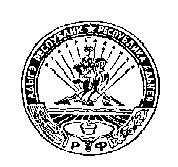  РЕСПУБЛИКА АДЫГЕЯ МУНИЦИПАЛЬНОЕ ОБРАЗОВАНИЕ«ХОДЗИНСКОЕ СЕЛЬСКОЕ ПОСЕЛЕНИЕ»385438 а. Ходзь, ул. Краснооктябрьская , 104 «08»февраля 2018г.№_11__          а. ХодзьНаименование ПрограммыПрограмма «Противодействие коррупции в муниципальном образовании Ходзинское сельское поселение на 2018 год» (далее - Программа)Основание для разработки Программы - Федеральный закон от 25.12.2008 года № 273-ФЗ «О 
противодействии коррупции»  - Указ Президента РФ от 13.03.2012 года № 297 «О Национальном плане противодействия коррупции на 2012 - 2013 годы и внесении изменений в некоторые акты Президента Российской Федерации по вопросам противодействия коррупции»Заказчик ПрограммыАдминистрация  муниципального образования Ходзинское сельское поселениеРазработчик ПрограммыАдминистрация  муниципального образования Ходзинское сельское поселениеЦель программыСоздание эффективной системы противодействия коррупции в муниципальном образовании Ходзинское сельское поселениеЗадачи Программыобеспечение правовых и организационныхмер, направленных на противодействие коррупции;совершенствование механизма контролясоблюдения ограничений и запретов, связанных с прохождением муниципальной службы;противодействие коррупции в сфереразмещения заказов на поставки товаров, выполнения работ, оказания услуг для муниципальных нужд;организация антикоррупционного образования и пропаганды, формирование нетерпимого отношения к коррупции;противодействие коррупции в сферах, гденаиболее высоки коррупционные риски (земельные и имущественные отношения) Сроки реализации Программы2018 годОбъемы и источники финансирования ПрограммыОбщий объем финансирования за счет средств местного бюджета – 3,0 тыс. рублей, в том числе по годам: 2018 год - 3,0 тыс. РублейЦелевые индикаторы (показатели) Программы - доля предоставления  муниципальных услуг в электронном виде от общего числа предоставляемых услуг (%);- доля предоставления муниципальных услуг по принципу «одного окна» от общего количества предоставляемых услуг (%);- доля обоснованных жалоб от общего числа жалоб на нарушение законодательства в сфере размещения заказов на поставки товаров, выполнение работ, оказание услуг для муниципальных нужд  муниципального образования Ходзинское сельское поселение (%); - количество муниципальных служащих  муниципального образования Ходзинское сельское поселение, прошедших обучение по вопросам  противодействия коррупции  (чел.);- количество проведенных мероприятий по вопросам противодействия коррупции (ед.);- доля установленных фактов коррупции  от общего количества жалоб и обращений граждан, поступивших за отчетный период (%);- размещение на сайте  муниципального образования Ходзинское сельское поселение Программы по противодействию коррупции и отчета о ее выполнении. N 
п/пN 
п/пНаименование программного 
мероприятияСрок 
исполне-ния 
мероприя- 
тия 
(год)Срок 
исполне-ния 
мероприя- 
тия 
(год)Объем финансирования, 
тыс. руб.Объем финансирования, 
тыс. руб.Исполнитель 
(бюджето-получатель)Исполнитель 
(бюджето-получатель)Исполнитель 
(бюджето-получатель)Исполнитель 
(бюджето-получатель)Исполнитель 
(бюджето-получатель)11        23344                  5                  5                  5                  5                  5                  5                  5                  5                  5                  51. Обеспечение правовых и организационных мер, направленных на противодействие коррупции1. Обеспечение правовых и организационных мер, направленных на противодействие коррупции1. Обеспечение правовых и организационных мер, направленных на противодействие коррупции1. Обеспечение правовых и организационных мер, направленных на противодействие коррупции1. Обеспечение правовых и организационных мер, направленных на противодействие коррупции1. Обеспечение правовых и организационных мер, направленных на противодействие коррупции1. Обеспечение правовых и организационных мер, направленных на противодействие коррупции1. Обеспечение правовых и организационных мер, направленных на противодействие коррупции1. Обеспечение правовых и организационных мер, направленных на противодействие коррупции1. Обеспечение правовых и организационных мер, направленных на противодействие коррупции1. Обеспечение правовых и организационных мер, направленных на противодействие коррупции1. Обеспечение правовых и организационных мер, направленных на противодействие коррупции1. Обеспечение правовых и организационных мер, направленных на противодействие коррупции1. Обеспечение правовых и организационных мер, направленных на противодействие коррупции1. Обеспечение правовых и организационных мер, направленных на противодействие коррупции1. Обеспечение правовых и организационных мер, направленных на противодействие коррупции1. Обеспечение правовых и организационных мер, направленных на противодействие коррупции1.1.Разработка проектов 
муниципальных правовых 
актов по противодействию 
коррупции в  муниципальном образовании, внесение изменений в муниципальные правовые акты по вопросам противодействия коррупцииРазработка проектов 
муниципальных правовых 
актов по противодействию 
коррупции в  муниципальном образовании, внесение изменений в муниципальные правовые акты по вопросам противодействия коррупцииРазработка проектов 
муниципальных правовых 
актов по противодействию 
коррупции в  муниципальном образовании, внесение изменений в муниципальные правовые акты по вопросам противодействия коррупции20182018----         Администрация         Администрация         Администрация         Администрация         Администрация         Администрация         Администрация1.2.Внесение изменений в административные 
регламенты оказания 
муниципальных услугВнесение изменений в административные 
регламенты оказания 
муниципальных услугВнесение изменений в административные 
регламенты оказания 
муниципальных услуг20182018----АдминистрацияАдминистрацияАдминистрацияАдминистрацияАдминистрацияАдминистрация1.3.Проведение   мониторинга 
качества предоставления 
муниципальных услуг Проведение   мониторинга 
качества предоставления 
муниципальных услуг Проведение   мониторинга 
качества предоставления 
муниципальных услуг 20182018----АдминистрацияАдминистрацияАдминистрацияАдминистрацияАдминистрацияАдминистрация1.4.Внедрение механизма 
предоставления 
муниципальных услуг по 
принципу «одного окна» Внедрение механизма 
предоставления 
муниципальных услуг по 
принципу «одного окна» Внедрение механизма 
предоставления 
муниципальных услуг по 
принципу «одного окна» 20182018----Администрация Администрация Администрация Администрация Администрация Администрация 1.5.Проведение опроса с целью определения уровня удовлетворенности получателей муниципальных услуг качеством предоставления муниципальных услуг и выявления коррупциогенных факторов в рамках  мониторинга 
качества предоставления 
муниципальных услуг.Проведение опроса с целью определения уровня удовлетворенности получателей муниципальных услуг качеством предоставления муниципальных услуг и выявления коррупциогенных факторов в рамках  мониторинга 
качества предоставления 
муниципальных услуг.Проведение опроса с целью определения уровня удовлетворенности получателей муниципальных услуг качеством предоставления муниципальных услуг и выявления коррупциогенных факторов в рамках  мониторинга 
качества предоставления 
муниципальных услуг.20182018----АдминистрацияАдминистрацияАдминистрацияАдминистрацияАдминистрацияАдминистрация1.6.Организация рассмотрения вопросов правоприменительной практики в соответствии с пунктом 2.1 статьи 6  Федерального закона «О противодействии коррупции»Организация рассмотрения вопросов правоприменительной практики в соответствии с пунктом 2.1 статьи 6  Федерального закона «О противодействии коррупции»Организация рассмотрения вопросов правоприменительной практики в соответствии с пунктом 2.1 статьи 6  Федерального закона «О противодействии коррупции»20182018АдминистрацияАдминистрацияАдминистрацияАдминистрацияАдминистрацияАдминистрацияИтого по разделу 1----2. Совершенствование механизма контроля соблюдения ограничений и запретов, 
связанных с прохождением муниципальной службы2. 1.Организация и  проведение 
проверок сведений, 
представленных в 
соответствии с Федеральным 
законом «О муниципальной 
службе в Российской 
Федерации» гражданами при 
поступлении на 
муниципальную службу, а 
также по соблюдению 
муниципальными служащими 
ограничений и запретов, 
связанных с муниципальной 
службойОрганизация и  проведение 
проверок сведений, 
представленных в 
соответствии с Федеральным 
законом «О муниципальной 
службе в Российской 
Федерации» гражданами при 
поступлении на 
муниципальную службу, а 
также по соблюдению 
муниципальными служащими 
ограничений и запретов, 
связанных с муниципальной 
службойОрганизация и  проведение 
проверок сведений, 
представленных в 
соответствии с Федеральным 
законом «О муниципальной 
службе в Российской 
Федерации» гражданами при 
поступлении на 
муниципальную службу, а 
также по соблюдению 
муниципальными служащими 
ограничений и запретов, 
связанных с муниципальной 
службой20182018----АдминистрацияАдминистрацияАдминистрацияАдминистрацияАдминистрацияАдминистрация2.2Организация заседаний 
комиссии по соблюдению 
требований к служебному 
поведению муниципальных 
служащих и 
урегулированию конфликта 
интересов (при наличии 
оснований)Организация заседаний 
комиссии по соблюдению 
требований к служебному 
поведению муниципальных 
служащих и 
урегулированию конфликта 
интересов (при наличии 
оснований)Организация заседаний 
комиссии по соблюдению 
требований к служебному 
поведению муниципальных 
служащих и 
урегулированию конфликта 
интересов (при наличии 
оснований)20182018----АдминистрацияАдминистрацияАдминистрацияАдминистрацияАдминистрацияАдминистрация2.3.Анализ жалоб и обращений 
граждан о фактах коррупции в 
органах местного 
самоуправления  Ходзинское сельское поселение и 
организация проверок 
указанных фактовАнализ жалоб и обращений 
граждан о фактах коррупции в 
органах местного 
самоуправления  Ходзинское сельское поселение и 
организация проверок 
указанных фактовАнализ жалоб и обращений 
граждан о фактах коррупции в 
органах местного 
самоуправления  Ходзинское сельское поселение и 
организация проверок 
указанных фактов20182018----АдминистрацияАдминистрацияАдминистрацияАдминистрацияАдминистрацияАдминистрацияИтого по разделу 2----------3. Противодействие коррупции в сфере размещения заказов на поставки товаров, 
выполнения работ, оказания услуг для муниципальных нужд3. Противодействие коррупции в сфере размещения заказов на поставки товаров, 
выполнения работ, оказания услуг для муниципальных нужд3. Противодействие коррупции в сфере размещения заказов на поставки товаров, 
выполнения работ, оказания услуг для муниципальных нужд3. Противодействие коррупции в сфере размещения заказов на поставки товаров, 
выполнения работ, оказания услуг для муниципальных нужд3. Противодействие коррупции в сфере размещения заказов на поставки товаров, 
выполнения работ, оказания услуг для муниципальных нужд3. Противодействие коррупции в сфере размещения заказов на поставки товаров, 
выполнения работ, оказания услуг для муниципальных нужд3. Противодействие коррупции в сфере размещения заказов на поставки товаров, 
выполнения работ, оказания услуг для муниципальных нужд3. Противодействие коррупции в сфере размещения заказов на поставки товаров, 
выполнения работ, оказания услуг для муниципальных нужд3. Противодействие коррупции в сфере размещения заказов на поставки товаров, 
выполнения работ, оказания услуг для муниципальных нужд3. Противодействие коррупции в сфере размещения заказов на поставки товаров, 
выполнения работ, оказания услуг для муниципальных нужд3. Противодействие коррупции в сфере размещения заказов на поставки товаров, 
выполнения работ, оказания услуг для муниципальных нужд3. Противодействие коррупции в сфере размещения заказов на поставки товаров, 
выполнения работ, оказания услуг для муниципальных нужд3.13.1Осуществление контроля за 
соблюдением требований 
Федерального закона № 94-ФЗ 
«О размещении заказов на 
поставки товаров, выполнение 
работ, оказание услуг для 
государственных и 
муниципальных нужд»20182018--АдминистрацияАдминистрацияАдминистрацияАдминистрацияАдминистрацияАдминистрацияАдминистрация3.23.2Проведение анализа 
эффективности бюджетных 
расходов муниципального 
бюджета при размещении 
заказов на поставки товаров, 
выполнение работ и оказании 
услуг для муниципальных 
нужд 2018 
(каждое 
полу-
годие)2018 
(каждое 
полу-
годие)--АдминистрацияАдминистрацияАдминистрацияАдминистрацияАдминистрацияАдминистрацияАдминистрация3.3.3.3.Проведение выборочного 
сопоставительного анализа 
закупочных и среднерыночных 
цен на основные виды 
закупаемой продукции20182018-- Администрация Администрация Администрация Администрация Администрация Администрация АдминистрацияИтого по разделу 3Итого по разделу 3------4. Организация антикоррупционного образования и пропаганды, формирование нетерпимого отношения к      коррупции4. Организация антикоррупционного образования и пропаганды, формирование нетерпимого отношения к      коррупции4. Организация антикоррупционного образования и пропаганды, формирование нетерпимого отношения к      коррупции4. Организация антикоррупционного образования и пропаганды, формирование нетерпимого отношения к      коррупции4. Организация антикоррупционного образования и пропаганды, формирование нетерпимого отношения к      коррупции4. Организация антикоррупционного образования и пропаганды, формирование нетерпимого отношения к      коррупции4. Организация антикоррупционного образования и пропаганды, формирование нетерпимого отношения к      коррупции4. Организация антикоррупционного образования и пропаганды, формирование нетерпимого отношения к      коррупции4.1.4.1.Обучение муниципальных 
служащих  администрации по 
вопросам противодействия 
коррупции 201820181,01,04.2.4.2.Включение в содержание 
квалификационного экзамена 
и аттестации муниципальных 
служащих вопросов на 
знание антикоррупционного 
законодательства20182018--     Администрация     Администрация     Администрация     Администрация     Администрация     Администрация     Администрация4.3.4.3.Организация и проведение 
семинаров с депутатами 
Совета депутатов и 
муниципальными служащими 
по вопросам противодействия 
коррупции20182018--      Администрация      Администрация      Администрация      Администрация      Администрация      Администрация      Администрация4.4.4.4.Информационное освещение антикоррупционной деятельности муниципального образования2018201811     Администрация     Администрация     Администрация     Администрация     Администрация     Администрация     Администрация4.5.4.5.Обеспечение контроля советом  депутатов за осуществлением мер по противодействию коррупции в муниципальном  образовании20182018--Совет депутатовСовет депутатовСовет депутатовСовет депутатовСовет депутатовСовет депутатовСовет депутатовИтого по разделу 4Итого по разделу 4200020005. Противодействие коррупции в сферах, где наиболее высоки                                      коррупционные риски 5. Противодействие коррупции в сферах, где наиболее высоки                                      коррупционные риски 5. Противодействие коррупции в сферах, где наиболее высоки                                      коррупционные риски 5. Противодействие коррупции в сферах, где наиболее высоки                                      коррупционные риски 5. Противодействие коррупции в сферах, где наиболее высоки                                      коррупционные риски 5. Противодействие коррупции в сферах, где наиболее высоки                                      коррупционные риски 5. Противодействие коррупции в сферах, где наиболее высоки                                      коррупционные риски 5. Противодействие коррупции в сферах, где наиболее высоки                                      коррупционные риски 5. Противодействие коррупции в сферах, где наиболее высоки                                      коррупционные риски 5. Противодействие коррупции в сферах, где наиболее высоки                                      коррупционные риски 5. Противодействие коррупции в сферах, где наиболее высоки                                      коррупционные риски 5. Противодействие коррупции в сферах, где наиболее высоки                                      коррупционные риски 5. Противодействие коррупции в сферах, где наиболее высоки                                      коррупционные риски 5.1.5.1.Осуществление контроля, 
выявление и пресечение 
коррупционных нарушений в 
ходе процессов, связанных с 
предоставлением земельных 
участков, реализацией 
недвижимого 
муниципального имущества, 
сдачей помещений в аренду20182018-------- Администрация Администрация Администрация Администрация Администрация5.2.5.2.Размещение информации в СМИ и на официальном сайте  муниципального образования:- о возможности заключения договоров арендымуниципального недвижимого имущества, земельных участков;- о предстоящих торгах по продаже, представлению в аренду муниципального имущества и результатах проведенных торгов2018201811  Администрация  Администрация  Администрация  Администрация  Администрация  Администрация  Администрация5.3.5.3.Информированиепредпринимателей  муниципального образования Ходзинское сельское поселение изменениях в законодательстве в части, касающейся сферы малого и среднего бизнеса20182018--АдминистрацияАдминистрацияАдминистрацияАдминистрацияАдминистрацияАдминистрацияАдминистрация5.4.5.4.Организация и проведениезаседаний представителейорганов местного самоуправления, правоохранительных органов и предпринимателей с цельюпредупреждения и исключения фактов коррупции, выработкисогласованных мер поснижению административныхбарьеровбарьеров20182018--------АдминистрацияАдминистрацияАдминистрацияАдминистрацияАдминистрацияИтого по разделу 5Итого по разделу 5---10001000Итого по ПрограммеИтого по Программе30003000№ 
п/пНаименование индикаторов (показателей)2018  
(прогноз)1.Доля предоставления муниципальных услуг в электронном виде от общего числа предоставляемых муниципальных услуг  (%)21,02.Доля предоставления муниципальных услуг по принципу «одного окна» от общего количества предоставляемых услуг  (%)35,0 3.Доля обоснованных жалоб от общего числа жалоб на нарушение законодательства   в сфере размещения заказов на поставки товаров, выполнение работ, оказание услуг для муниципальных нужд (%)0 4.Количество  муниципальных служащих, прошедших обучение по вопросам противодействия коррупции (ед.)0  5.Количество проведенных семинаров (мероприятий) по вопросам противодействия коррупции (ед.)2 6.Доля установленных фактов коррупции, от общего количества жалоб и обращений граждан, поступивших за отчетный период (%)0 7.Размещение на сайте  муниципального образования Программы по противодействию коррупции и отчета о ее выполнении. Информационное освещение антикоррупционной деятельности (да/ нет)да